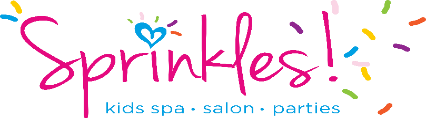 Party AgreementPlease complete & sign this agreement and send back to us via email, SprinklesKidsSpa@Gmail.com. Complete the credit card information so we can process your required deposit.  Mini Parties require a $25 deposit and Full Parties require a $75.00 deposit. Your party will be booked once we receive this party agreement back along with the deposit. Deposits are non-refundable, however, we understand that things come up, so contact us ASAP if you need to change the date as we can accommodate for this, one time.  Remaining balance must be paid in full via cash or credit card the day of the party.  ON THE DAY OF THE EVENT, YOU MAY PAY YOUR BALANCE IN CASH TO RECEIVE A 5% DISCOUNT! PLEASE EMAIL US FIVE DAYS BEFORE PARTY WITH FINAL KID COUNT AND/OR FOR NEW CASH BALANCE. The birthday child’s parents are responsible for the number of guests (final count) that attend the party.  To make sure we have the right number of staff working, please email us with your final count at least five days prior to the party date. 
Each Parent or Legal Guardian must sign a permission form prior to children receiving any service(s) and inform us of any allergies. 
Yes, Attending Kids can be dropped off!You may bring in Cake or Cupcakes (dessert of your choice). Pizza is allowed for Full Size Parties ONLY (no other outside food allowed) and should arrive for the last 45 minutes of the party. For your convenience, Paulie’s Pizza is located next door to us, 
518 373 2038 (and they offer a 10% discount if you mention).Sales Tax will be added to all parties.We strive to make your party unforgettable! If you are highly satisfied please leave us feedback on our Google Page/Review, Facebook Page or Yelp! If you are dissatisfied please contact us so we can better ourselves and get it corrected. Tips are not mandatory but are greatly appreciated. Please LIKE us on Facebook and tell your family/friends as we will post many pictures and videos from your special party! This photo shoot is complimentary with all packages!We run parties back to back, therefore, you are allowed to arrive 
15 minutes prior to your parties start time but not any earlier. 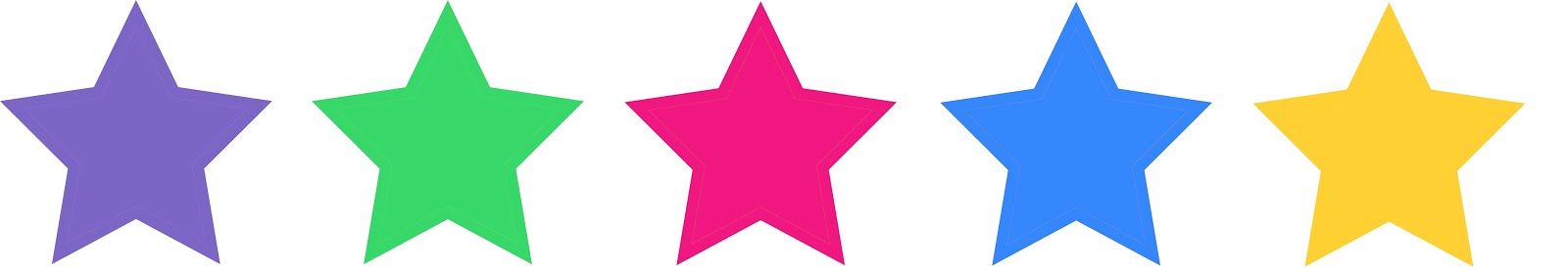 B-day Child’s Name: ___________________________  Age:____________
Party Date: ______________Time: __________ Price:_________________ 
Package Name: __________________________ # of kids invited____________Parent’s Name: ____________________Cell #: ______________________
Email: _______________________________________________________
Address: _______________________________ City:__________________
Zip Code:_________  Any Food or Skin Allergies?_____________________
Special Comments or Special Music Requests: _____________________________________________________________
Do you wish to open gifts during the party?__________________________
FULL SIZE PARTIES ONLY-Will you be bringing pizza?___________________ 
(If so, have pizza arrive for the last 45 mins of the party.)WOULD YOU LIKE TO ADD ON TO YOUR PARTY?:-Extra Time to Celebrate, $50 Extra ½ Hour or $100 Extra Hour (based on availability)-Make & Take Your Own Sugar Scrub Activity $5.00 per child-Make & Take Your Own Lip Gloss Activity $6.00 per child-Make Your Own SPA Goody Bags Activity $6.00 per child -Waterproof, Long Lasting Glitter Tattoos $5.00 per childHow Did You Hear About Us? ____________________________________________
**Please note that we take safety and personal care very serious, therefore, if we find that a child attending a Sprinkles Party has head lice or nits, they will be told discreetly and asked to immediately leave. Please understand this is done for the safety of our clients. 
We apologize but we will not be able to provide any service to anyone with Lice. 
Thank you for understanding our policy.**
Signature:____________________________________  Date:________________Deposit: Enter CC info Below, Mail a check to Sprinkles Kids, 1603 Route 9, Clifton Park, NY 12065 OR Call us @ 518.977.4024 Credit Card#_________________________________   Exp. Date:__________ CVC:_________  Billing Zip Code:____________________________________